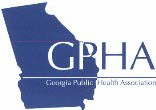 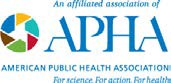 November 5, 2018Good morning/afternoon,Preparations are underway for the 90th Georgia Public Health Association Annual Meeting and Conference scheduled to take place on May 7-9, 2018 in Atlanta. One of the highlights of the gathering is the announcement of public health employees and advocates who have been chosen as GPHA award recipients. The GPHA Awards Committee, made up of representatives from public health districts and organizations around the state, is now soliciting nominations for all awards, including the distinguished Sellers-McCroan Award, which is presented at a separate event during the conference.Nomination forms for all the awards can be downloaded from www.gapha.org. Please take the time to read through the criteria and consider taking this wonderful opportunity to broadly recognize staff, partners, and advocates for excellence in public health. The Sellers-McCroan Award particularly recognizes an individual or group whose work has had significant impact on epidemiology and/or laboratory services at the state, district or county levels; in academia; or in hospitals. All nominations must be completed on the form provided and submitted as an attachment electronically.The deadline for submission for all awards is Friday, December 14, 5:00pm. There will be NO deadline extension.Please attach a headshot and short biography along with the nomination. Incomplete nominations will not be accepted.Email completed Legacy and Section Award nomination forms to GPHA.Awards@gmail.com.Email completed Sellers-McCroan Award nomination forms to GPHA.Awards.SM@gmail.com.We are looking forward to a wonderful conference!Sincerely,						Sincerely,Ashton Harris					Lawton DavisAshton Harris						Lawton DavisGPHA Awards Chair					President-Elect & Sellers McCroan Award ChairGeorgia Public Health AssociationP.O. Box 1599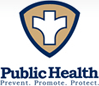 Atlanta, Georgia 30301Tel (404) 861-8423Fax (706) 484-2764regina@gapha.org www.gapha.org2019 SELLERS-MCCROAN AWARD NOMINATION FORMPlease complete this form, and attach the nominee’s CV or resume and up to 3 letters of support. Attach a picture of the nominee suitable for the Program Booklet (JPG, GIF, PNG or BMP format only). Submit the complete package by email to GPHA.Awards.SM@gmail.com, no later than Friday, December 14, 2018 5pm.The Sellers-McCroan Award from the Georgia Public Health Association recognizes an individual or group whose work has had significant impact on epidemiology and/or laboratory services at the state, district or county levels; in academia; or in hospitals.AL DOHANY AWARD FOR COMMUNITY SERVICE NOMINATION FORMEstablished in 1999, the Al Dohany Award for Community Service honors public health leader, Al Dohany, who was highly respected among his peers and who made great contributions to the promotion of public health through his work with family connection and community groups at the local level. This award is presented annually to an individual who has made a positive contribution to community health through collaboration with the community and its leaders. This contribution involves encouraging a collaborative approach with existing community entities that is essential to realizing the long-term health outcomes of a community while recognizing the importance of communities and celebrating the diversity that makes a community vital.Nomination Requirements:Any individual is eligible.Impact on health of the community: Has the health of the community improved? Has the identification or documentation of community health strengths or weaknesses been improved?Strengthen diversity: Have the efforts of the individual utilized the diversity in the community? Did these efforts encourage diversity and equal treatment of all community members regardless of their inherent diversity?Collaboration: Did the efforts of this individual utilize the resources of community entities, private associations and public health to improve wellness for the whole community? Did these efforts increase the wellness for the whole community?Community centric: Did the efforts of this individual promote community buy-in and feelings of mutual ownership in a positive effort to improve healthy outcomes?  Was the effort community based?The submission requires a description in summary format, no more than 1,500 words, that should address the following criteria:INNOVATION:  How did the nominee do something that was new or unique?IMPACT:  What did the nominee do to improve the quality of public health services? TIMELINESS: How did the nominee's activities address a current public health problem? VISIBILITY: How did the nominee increase the community's awareness of public health? INITIATIVE:  How did the nominee demonstrate initiative or persistence in his/her activities?Please document the nomination with at least two letters of support from the community.NOMINATION DEADLINE:  DECEMBER 14, 2018, 5pmEmail nominations to GPHA.Awards@gmail.comJULES S. TERRY MEMORIAL AWARD NOMINATION FORMThe Jules S. Terry Memorial Award was established to recognize an individual whose work has contributed to broaden the provision of health services to individuals. Dr. Terry’s request was that the award not be related to position or discipline, but open to all.Nomination Requirements:The Jules S. Terry Memorial Award is open to any person who works in public health in Georgia. The award is specified to be given to a person who has made a significant contribution to the improvement of services to public health clients.The submission requires a description in summary format, no more than 1,500 words, that should address the following criteria:INNOVATION:  How did the nominee do something that was new or unique?IMPACT: What did the nominee do to improve the quality of public health services? TIMELINESS: How did the nominee's activities address a current public health problem? VISIBILITY: How did the nominee increase the community's awareness of public health? INITIATIVE:  How did the nominee demonstrate initiative or persistence in his/her activities?Any attachments (which are not required), should be limited to no more than two pages.NOMINATION DEADLINE:  DECEMBER 14, 2018, 5pmEmail nominations to GPHA.Awards@gmail.comENVIRONMENTAL HEALTH SECTION AWARDS NOMINATION FORMThis nomination form is used to nominate an individual for Environmental Health Specialist of the Year or for the Environmental Health Innovations Award. Groups may only be nominated for the Innovations Award.Environmental Health Specialist of the YearThe Environmental Health Specialist of the Year Award is an Environmental Health Section Award to recognize outstanding achievement and service in the field of Environmental Health.Nomination Requirements:The candidate must be a citizen of Georgia at the time of nomination and must be a member of GPHA.The achievements on which the award is based must have been completed within the five-year period immediately preceding January 1 of the year in which the award is to be given.Each nomination must be accompanied by factual information concerning the candidate and his/her achievements.The submission requires a description in summary format, no more than 1,500 words, that should address the following criteria: INNOVATION: How did the nominee do something that was new or unique?IMPACT: What did the nominee do to improve the quality of public health services? TIMELINESS: How did the nominee's activities address a current public health problem? VISIBILITY: How did the nominee increase the community's awareness of public health? INITIATIVE: How did the nominee demonstrate initiative or persistence in his/her activities?Environmental Health Innovations AwardThe Environmental Health Innovation Award is to recognize individuals or teams that have made an innovative contribution to improving the environment and/or protecting public health and to encourage other professionals to search for creative solutions. Nomination Requirements:The individual(s) or organization must be an active GPHA member. If a team submission, all team members must be GPHAmembers.The individual or organization being recognized must be practicing within the field of environmental health and be the primary contributor or sole developer of the innovation.The application requires the applicant to write a description of the innovation, in summary format (1500 words maximum). The summary should address the following criteria:Description of the innovation (new idea, practice, or product) that promotes and/or improves the practice of environmental health or the environment. (150 words maximum)Explanation of the benefits from innovation and how it is used or applied. (150 words   maximum)Description of the uniqueness of the innovation or the significance of the change. (150 words maximum)Explain how it has filled a particular void or changed thinking, practices, processes, or procedures. (300 words maximum)Description of the impact (results) the innovation has had on environmental health. (100 words)Provide an explanation with examples of how the innovation has advanced or is advancing environmental health. (200 words maximum)Indicate if the innovation has been adopted or is in the process of being adopted by other professionals or organizations. (150 words maximum)Provide specific examples of how other professionals, organizations, and institutions have adopted or endorsed the innovation. (150 words maximum)Provide examples of how the benefits of the innovation have been recognized by peers and industry publications (300 words maximum). Note: Peer assessments and testimonials will be considered as supporting documentation.Any attachments (which are not required), should be limited to no more than two pages.NOMINATION DEADLINE:  DECEMBER 14, 2018, 5pmEmail nominations to GPHA.Awards@gmail.comFRED AGEL GOVERNANCE AWARD BOARDS OF HEALTH SECTION AWARD NOMINATION FORMThe Fred Agel Governance Award is a Boards of Health Section award to recognize outstanding commitment and service in the promotion of public health.Nomination Criteria:The candidate must be a citizen of Georgia at the time of nomination.The achievements on which the award is based must have been completed within the five year period immediately preceding January 1 of the year in which the award is to be given.Each nomination must be accompanied by factual information concerning the candidate and his/her achievements.All nominations remain confidential.The submission requires a description in summary format, no more than 1,500 words, that should address the following criteria:INNOVATION: How did the nominee do something that was new or unique?IMPACT: What did the nominee do to improve the quality of public health services? TIMELINESS: How did the nominee's activities address a current public health problem? VISIBILITY: How did the nominee increase the community's awareness of public health? INITIATIVE:  How did the nominee demonstrate initiative or persistence in his/her activities?Any attachments (which are not required), should be limited to no more than two pages..NOMINATION DEADLINE:  DECEMBER 14, 2018, 5pmEmail nominations to GPHA.Awards@gmail.comGEORGIA DENTAL AWARD OF MERIT MEDICAL-DENTAL HEALTH SECTION AWARD NOMINATION FORMInitiated in 1989, the Georgia Dental Public Health Award is presented to an individual or organization by the Georgia Department of Public Health Oral Health Section and the Georgia Public Health Association Medical-Dental Section for outstanding services and contributions to the Georgia Dental Public Health Program nationally, regionally, statewide, and/or locally.Nomination Requirements:The individual or organization must have made contributions to the Georgia Dental Public Health Program nationally, regionally, statewide, and/or locally.The submission requires a description in summary format, no more than 1,500 words, that should address the following criteria:INNOVATION:  How did the nominee do something that was new or unique?IMPACT: What did the nominee do to improve the quality of public health services? TIMELINESS: How did the nominee's activities address a current public health problem? VISIBILITY: How did the nominee increase the community's awareness of public health? INITIATIVE:  How did the nominee demonstrate initiative or persistence in his/her activities?Any attachments (which are not required), should be limited to no more than two pages.NOMINATION DEADLINE:  DECEMBER 14, 2018, 5pmEmail nominations to GPHA.Awards@gmail.comJANET STANCLIFF EPIDEMIOLOGY AWARD NOMINATION FORMThe Epidemiology Section of the Georgia Public Health Association voted in 1987 to establish an annual award to be presented to an individual who had contributed to the support of community epidemiologists throughout the state. In October 1993, this award was renamed in honor of desk clerk Janet Stancliff at the STD state office who had very efficiently and effectively promoted the collection of critical data by epidemiologists statewide. In 1999, the award was expanded to include nominations of Communicable Disease Specialists and others who have made outstanding contributions to the control of communicable diseases in the state of Georgia.Nomination Criteria:Provides support services to community epidemiologists.The submission requires a description in summary format, no more than 1,500 words, that should address the following criteria:INNOVATION:  How did the nominee do something that was new or unique?IMPACT: What did the nominee do to improve the quality of public health services? TIMELINESS: How did the nominee's activities address a current public health problem? VISIBILITY: How did the nominee increase the community's awareness of public health? INITIATIVE:  How did the nominee demonstrate initiative or persistence in his/her activities?Any attachments (which are not required), should be limited to no more than two pages.NOMINATION DEADLINE:  DECEMBER 14, 2018, 5pmEmail nominations to GPHA.Awards@gmail.comKATHY MINER HEALTH EDUCATION AND PROMOTION AWARD NOMINATION FORMThe Kathy Miner Award was established to recognize outstanding achievements in the area of health education and promotion.Nomination Criteria:Functioning in the area of health education and promotion.Contributions resulted in improved outcomes to individuals or families in the area of community- based health education and promotion/risk reduction programs and decreases in health disparities.The submission requires a description in summary format, no more than 1,500 words, that should address the following criteria:INNOVATION:  How did the nominee do something that was new or unique?IMPACT: What did the nominee do to improve the quality of public health services? TIMELINESS: How did the nominee's activities address a current public health problem? VISIBILITY: How did the nominee increase the community's awareness of public health? INITIATIVE:   How did the nominee demonstrate initiative or persistence in his/her activities?Any attachments (which are not required), should be limited to no more than two pages.NOMINATION DEADLINE:  DECEMBER 14, 2018, 5pmEmail nominations to GPHA.Awards@gmail.comLARRY W. MILLERHEALTH INFORMATION SPECIALIST AWARD INFORMATION TECHNOLOGY SECTIONNOMINATION FORMThe Health Information Specialist of the Year Award began in 1998 and is presented to a member of the Information Technology Section. The Health Information Specialist of the Year Award was established to recognize individuals for their professional contributions to managing, analyzing, producing, and communicating health information.Nomination Requirements:Eligible nominees include those persons who collect, analyze, and transform health-related data into useful information for planning, review, evaluation, advocacy, and organizational decision-making purposes, as well as those who develop and maintain the data systems that make health information available. Nominees should work for agencies that serve to protect the health of the citizens of Georgia. Officers of the section, who also serve as the nominating committee, are ineligible to submit nominations or be nominated.The submission requires a description in summary format, no more than 1,500 words, that should address the following criteria:INNOVATION:  How did the nominee do something that was new or unique?IMPACT: What did the nominee do to improve the quality of public health services? TIMELINESS: How did the nominee's activities address a current public health problem? VISIBILITY: How did the nominee increase the community's awareness of public health? INITIATIVE:   How did the nominee demonstrate initiative or persistence in his/her activities?Any attachments (which are not required), should be limited to no more than two pages.NOMINATION DEADLINE:  DECEMBER 14, 2018, 5pmEmail nominations to GPHA.Awards@gmail.comBARFIELD NURSING SECTION AWARD NOMINATION FORMThe Barfield Nursing Section Award was initiated by the Nursing Section of the Georgia Public Health Association in 1983 to honor Dorothy Barfield. Ms. Barfield was a lifelong learner who rose up the ranks in the nursing profession, eventually serving as chief nurse at the state level. The purpose of this award is to recognize written works, presentations or projects, including research, that promote public health by contributing to public health issues, programs, evidence and philosophies.Nomination Requirements:Submission of a document, published or unpublished article, presentation, research paper or project that furthers the knowledge or impact of public health work.  Selection Process:Submissions should include detailed examples of how the nominee has met the following:INNOVATION: How has the nominee shown promise as a new public health professional? Has the nominee done something that was new or unique?IMPACT: What did the nominee do to improve the quality of public health services?TIMELINESS: How did the nominee’s activities address a current public health problem?VISIBILITY: How did the nominee increase the community’s awareness of public health?INITIATIVE: How did the nominee demonstrate initiative or persistence in his/her activities?NOMINATION DEADLINE:  DECEMBER 14, 2018, 5pmEmail nominations to GPHA.Awards@gmail.comLILLIAN D. WALD PUBLIC HEALTH NURSING AWARD NURSING SECTION AWARDThe Lillian D. Wald Public Health Nursing Leadership Award honors the memory of Lillian Wald, the founder of American Community Nursing.  She was known as an advocate for the poor and a human rights activist who founded the Henry Street Settlement in New York City in 1893, which changed the model for public health care delivery in New York.  She advocated for nurses in public schools and coined the term “public health nurse” to describe nurses whose work is integrated into the public community.The purpose of this award is to recognize demonstrated initiative and resourcefulness in developing efforts to improve the health of the public through advocacy by way of political, legislative, professional or interdisciplinary collaboration.  Nomination Requirements:A Public Health Nurse who works in a program or clinic in any capacity including those who have supervisory, management or leadership job responsibilities.Criteria for Selection:The nomination should describe how the nominee has provided leadership in public health practice or advocacy for public health in policymaking or partnership development.  The nominee must have demonstrated initiative and resourcefulness in developing efforts to improve the health of the public through at least one of the following domains: political, legislative, professional or interdisciplinary collaboration.Achievements should represent a leadership role in one or more of the following arenas: promotion of health for a client group; influencing health policy/law; collaborating with individuals and/or agencies to advance population health; strengthening public health nursing practice.  Selection Process:Submissions should include detailed examples of how the nominee has met the following:INNOVATION: How has the nominee shown promise as a new public health professional? Has the nominee done something that was new or unique?IMPACT: What did the nominee do to improve the quality of public health services?TIMELINESS: How did the nominee’s activities address a current public health problem?VISIBILITY: How did the nominee increase the community’s awareness of public health?INITIATIVE: How did the nominee demonstrate initiative or persistence in his/her activities?NOMINATION DEADLINE:  DECEMBER 14, 2018, 5pmEmail nominations to GPHA.Awards@gmail.comMAGGIE KLINE NURSING AWARD NOMINATION FORMThe Maggie Kline Nursing Award was established in 1989 to honor Maggie Kline who, for several years, coordinated the continuing education program for public health nurses in Georgia.  Maggie was committed to ensuring that nurses were provided ongoing education and training to utilize best practices in their delivery of services to clients and to develop the associated skills necessary to do so.This award is specifically designed to recognize a new comer to public health nursing who demonstrates: excellence in the execution of public health programs or services, creative or innovative approaches to practices that results in improved utilization of public health programs and services, and exemplary nursing practice that employs the use of individual and population-based care.Nomination Requirements:A Public Health nurse with 4 or less years of practice in any public health capacity.Criteria for Selection:The nomination should describe a new or innovative approach initiated by the nominee and must describe how this approach has contributed to increased awareness and utilization of public health services and programs within the community.  Through specific examples, the nomination must describe how the nominee uses evidence-based practices, resourcefulness, and community awareness to address both individual and population-based needs as well as self-directed initiative to continue their education in public health.Selection Process:Submissions should include detailed examples of how the nominee has met the following:INNOVATION: How has the nominee shown promise as a new public health professional? Has the nominee done something that was new or unique?IMPACT: What did the nominee do to improve the quality of public health services?TIMELINESS: How did the nominee’s activities address a current public health problem?VISIBILITY: How did the nominee increase the community’s awareness of public health?INITIATIVE: How did the nominee demonstrate initiative or persistence in his/her activities?NOMINATION DEADLINE:  DECEMBER 14, 2018, 5pmEmail nominations to GPHA.Awards@gmail.comRUTH B. FREEMAN NURSING AWARD FOR POPULATION HEALTH PRACTICE NURSING SECTION AWARDNOMINATION FORMThe Ruth B. Freeman award was established to honor Ruth B. Freeman, who provided standards for the nursing profession, standardized nursing practice, and advocated for the further education and educational equality of nurses by insisting that nurses have the same status and curriculum as physicians and other professionals in public health degree programs. In doing so, Ruth B. Freeman contributed to the legitimization of nurses as equitable members of the healthcare team.This award is specifically designed to recognize a public health nurse who engages the use of evidence-based practices to develop and deliver public health interventions to high-risk groups and individuals through data mining, community health assessment, and engagement and mobilization of coalitions and partnerships. This nurse demonstrates the use analytical models to determine and present outcomes of interventions and uses outcomes to advocate for population groups within the community, recommend public health policy, and/or enforce health statutes and regulations. Nomination Requirements:None.Criteria for Selection:The nomination should demonstrate specifically how the nurse determined the need for intervention through statistical analysis of community health data, implemented the evidence-based project or practice, and utilized data to determine outcome measurements.  The nomination should describe the impact of the project or practice on the community, collaboration, or health policy.Submission should be no longer than 4 pages including nomination form.Selection Process:Submissions should include detailed examples of how the nominee has met the following:INNOVATION: How did the nominee do something that was new or unique?IMPACT: What did the nominee do to improve the quality of public health services?TIMELINESS: How did the nominee’s activities address a current public health problem?VISIBILITY: How did the nominee increase the community’s awareness of public health?INITIATIVE: How did the nominee demonstrate initiative or persistence in his/her activities?NOMINATION DEADLINE:  DECEMBER 14, 2018, 5pmEmail nominations to GPHA.Awards@gmail.comADMINISTRATION OUTSTANDING SERVICE AWARD NOMINATION FORMThe Administrative Section Outstanding Service Award was first given in 2013. This award is presented to someone who has demonstrated exceptional public service by enhancing the fiscal and administrative areas in support of providing public health services to the community.Nomination Criteria:Member of GPHAEmployed in providing direct administrative services, such as finance, human resources, contracts, budget, contracts) in a public health environmentServices have enhanced public health administrative servicesInvolvement in working with public health programs and services in support of providing community services.The submission requires a description in summary format, no more than 1,500 words, that should address the following criteria:INNOVATION:  How did the nominee do something that was new or unique?IMPACT:  What did the nominee do to improve the quality of public health services?TIMELINESS:  How did the nominee's activities address a current public health problem?VISIBILITY: How did the nominee support public health programs in support of increasing the community's awareness of public health?INITIATIVE: How did the nominee demonstrate initiative or persistence in his/her administrative related activities?Any attachments (which are not required), should be limited to no more than two pages.NOMINATION DEADLINE:  DECEMBER 14, 2018, 5pmEmail nominations to GPHA.Awards@gmail.comROSEMARIE B. NEWMAN NUTRITION EXTRA MILE AWARD NOMINATION FORMThe Rosemarie B. Newman Nutrition Extra Mile Award was established to recognize outstanding achievements in the area of nutrition.Nomination Criteria:Functioning in the area of nutrition.Contributions resulted in improved outcomes to individuals or families in the area of community-based nutrition education and promotion/risk reduction programs and decreases in health disparities.The submission requires a description in summary format, no more than 1,500 words, that should address the following criteria:INNOVATION:  How did the nominee do something that was new or unique?IMPACT: What did the nominee do to improve the quality of public health services? TIMELINESS: How did the nominee's activities address a current public health problem? VISIBILITY: How did the nominee increase the community's awareness of public health? INITIATIVE:   How did the nominee demonstrate initiative or persistence in his/her activities?Any attachments (which are not required), should be limited to no more than two pages.NOMINATION DEADLINE:  DECEMBER 14, 2018, 5pmEmail nominations to GPHA.Awards@gmail.comJ. PATRICK O’NEAL SAFETY AND HEALTH PREPAREDNESS SECTION AWARD NOMINATION FORMThe J. Patrick O’Neal Georgia Public Health Association Safety and Health Preparedness Section Award was established in 2018 in honor of Dr. J. Patrick O’Neal who serves as Commissioner and Director for Health Protection at the Georgia Department of Public Health (DPH) where he has oversight responsibility for Emergency Medical Services (EMS), Trauma, Emergency Preparedness, Epidemiology, Infectious Disease, Immunizations, and Environmental Health. The annual award is to be presented to an individual who has contributed to the work of Emergency Preparedness and Response to recognize outstanding commitment and service in the promotion of public health safety and preparedness.Nomination Criteria:The nominated individual must be a Member of GPHA.The achievements on which the award is based must have been completed within the five-year period immediately preceding January 1 of the year in which the award is to be given.Each nomination must be accompanied by information concerning the candidate and his/her achievements.Involvement in working with public health programs and provide services in support of Emergency Preparedness and Healthcare Preparedness.All nominations remain confidential.The submission requires a description in summary format, no more than 1,500 words, that should address the following criteria:INNOVATION: How did the nominee do something that was new or unique?IMPACT: What did the nominee do to improve the quality of public health services? TIMELINESS: How did the nominee's activities address a current public health problem? VISIBILITY: How did the nominee increase the community's awareness of public health? INITIATIVE:  How did the nominee demonstrate initiative or persistence in his/her activities?Any attachments (which are not required), should be limited to no more than two pages.NOMINATION DEADLINE:  DECEMBER 14, 2018, 5pmEmail nominations to GPHA.Awards@gmail.comNominee:Title:Business Address:Nominee Email:City/State/Zip:Nominee Phone:Nominated by:NominatorEmail:Nominated by:NominatorEmail:NominatorPhone:1.   Describe the nominee’s contribution to public health in Georgia.2. Describe the nominee’s particular achievement(s) in epidemiology and/or laboratory services at the state, district or county levels, or in academia or in hospitals.3. Describe the impact of the nominee’s work on the state of epidemiology and/or laboratory science within Georgia.4. Over what period of time did these contributions occur?Nominee:Title/Agency:Business Address:Nominee Email:City/State/Zip:Nominee Phone:Nominated by:Nominator Email:Nominated by:Nominator Email:Nominator Phone:NOTE: Nominator is responsible to assure the award recipient and guests are registered for the Conference or the Awards Luncheon. The luncheon is included in one-day and full registration. Payment may be made by nominator, section, awardee, etc.NOTE: Nominator is responsible to assure the award recipient and guests are registered for the Conference or the Awards Luncheon. The luncheon is included in one-day and full registration. Payment may be made by nominator, section, awardee, etc.NOTE: Nominator is responsible to assure the award recipient and guests are registered for the Conference or the Awards Luncheon. The luncheon is included in one-day and full registration. Payment may be made by nominator, section, awardee, etc.NOTE: Nominator is responsible to assure the award recipient and guests are registered for the Conference or the Awards Luncheon. The luncheon is included in one-day and full registration. Payment may be made by nominator, section, awardee, etc.Nominee:Title/Agency:Business Address:Nominee Email:City/State/Zip:Nominee Phone:Nominated by:Nominator Email:Nominated by:Nominator Email:Nominator Phone:NOTE: Nominator is responsible to assure the award recipient and guests are registered for the Conference or the Awards Luncheon. The luncheon is included in one-day and full registration. Payment may be made by nominator, section, awardee, etc.NOTE: Nominator is responsible to assure the award recipient and guests are registered for the Conference or the Awards Luncheon. The luncheon is included in one-day and full registration. Payment may be made by nominator, section, awardee, etc.NOTE: Nominator is responsible to assure the award recipient and guests are registered for the Conference or the Awards Luncheon. The luncheon is included in one-day and full registration. Payment may be made by nominator, section, awardee, etc.NOTE: Nominator is responsible to assure the award recipient and guests are registered for the Conference or the Awards Luncheon. The luncheon is included in one-day and full registration. Payment may be made by nominator, section, awardee, etc.Nominee:Title/Agency:Business Address:Nominee Email:City/State/Zip:Nominee Phone:Nominated by:Nominator Email:Nominated by:Nominator Email:Nominator Phone:NOTE: Nominator is responsible to assure the award recipient and guests are registered for the Conference or the Awards Luncheon. The luncheon is included in one-day and full registration. Payment may be made by nominator, section, awardee, etc.NOTE: Nominator is responsible to assure the award recipient and guests are registered for the Conference or the Awards Luncheon. The luncheon is included in one-day and full registration. Payment may be made by nominator, section, awardee, etc.NOTE: Nominator is responsible to assure the award recipient and guests are registered for the Conference or the Awards Luncheon. The luncheon is included in one-day and full registration. Payment may be made by nominator, section, awardee, etc.NOTE: Nominator is responsible to assure the award recipient and guests are registered for the Conference or the Awards Luncheon. The luncheon is included in one-day and full registration. Payment may be made by nominator, section, awardee, etc.Nominee:Title/Agency:Business Address:Nominee Email:City/State/Zip:Nominee Phone:Nominated by:Nominator Email:Nominated by:Nominator Email:Nominator Phone:NOTE: Nominator is responsible to assure the award recipient and guests are registered for the Conference or the Awards Luncheon. The luncheon is included in one-day and full registration. Payment may be made by nominator, section, awardee, etc.NOTE: Nominator is responsible to assure the award recipient and guests are registered for the Conference or the Awards Luncheon. The luncheon is included in one-day and full registration. Payment may be made by nominator, section, awardee, etc.NOTE: Nominator is responsible to assure the award recipient and guests are registered for the Conference or the Awards Luncheon. The luncheon is included in one-day and full registration. Payment may be made by nominator, section, awardee, etc.NOTE: Nominator is responsible to assure the award recipient and guests are registered for the Conference or the Awards Luncheon. The luncheon is included in one-day and full registration. Payment may be made by nominator, section, awardee, etc.Nominee:Title/Agency:Business Address:Nominee Email:City/State/Zip:Nominee Phone:Nominated by:Nominator Email:Nominated by:Nominator Email:Nominator Phone:NOTE: Nominator is responsible to assure the award recipient and guests are registered for the Conference or the Awards Luncheon. The luncheon is included in one-day and full registration. Payment may be made by nominator, section, awardee, etc.NOTE: Nominator is responsible to assure the award recipient and guests are registered for the Conference or the Awards Luncheon. The luncheon is included in one-day and full registration. Payment may be made by nominator, section, awardee, etc.NOTE: Nominator is responsible to assure the award recipient and guests are registered for the Conference or the Awards Luncheon. The luncheon is included in one-day and full registration. Payment may be made by nominator, section, awardee, etc.NOTE: Nominator is responsible to assure the award recipient and guests are registered for the Conference or the Awards Luncheon. The luncheon is included in one-day and full registration. Payment may be made by nominator, section, awardee, etc.Nominee:Title/Agency:Business Address:Nominee Email:City/State/Zip:Nominee Phone:Nominated by:Nominator Email:Nominated by:Nominator Email:Nominator Phone:NOTE: Nominator is responsible to assure the award recipient and guests are registered for the Conference or the Awards Luncheon. The luncheon is included in one-day and full registration. Payment may be made by nominator, section, awardee, etc.NOTE: Nominator is responsible to assure the award recipient and guests are registered for the Conference or the Awards Luncheon. The luncheon is included in one-day and full registration. Payment may be made by nominator, section, awardee, etc.NOTE: Nominator is responsible to assure the award recipient and guests are registered for the Conference or the Awards Luncheon. The luncheon is included in one-day and full registration. Payment may be made by nominator, section, awardee, etc.NOTE: Nominator is responsible to assure the award recipient and guests are registered for the Conference or the Awards Luncheon. The luncheon is included in one-day and full registration. Payment may be made by nominator, section, awardee, etc.Nominee:Title/Agency:Business Address:Nominee Email:City/State/Zip:Nominee Phone:Nominated by:Nominator Email:Nominated by:Nominator Email:Nominator Phone:NOTE: Nominator is responsible to assure the award recipient and guests are registered for the Conference or the Awards Luncheon. The luncheon is included in one-day and full registration. Payment may be made by nominator, section, awardee, etc.NOTE: Nominator is responsible to assure the award recipient and guests are registered for the Conference or the Awards Luncheon. The luncheon is included in one-day and full registration. Payment may be made by nominator, section, awardee, etc.NOTE: Nominator is responsible to assure the award recipient and guests are registered for the Conference or the Awards Luncheon. The luncheon is included in one-day and full registration. Payment may be made by nominator, section, awardee, etc.NOTE: Nominator is responsible to assure the award recipient and guests are registered for the Conference or the Awards Luncheon. The luncheon is included in one-day and full registration. Payment may be made by nominator, section, awardee, etc.Nominee:Title/Agency:Business Address:Nominee Email:City/State/Zip:Nominee Phone:Nominated by:Nominator Email:Nominated by:Nominator Email:Nominator Phone:NOTE: Nominator is responsible to assure the award recipient and guests are registered for the Conference or the Awards Luncheon. The luncheon is included in one-day and full registration. Payment may be made by nominator, section, awardee, etc.NOTE: Nominator is responsible to assure the award recipient and guests are registered for the Conference or the Awards Luncheon. The luncheon is included in one-day and full registration. Payment may be made by nominator, section, awardee, etc.NOTE: Nominator is responsible to assure the award recipient and guests are registered for the Conference or the Awards Luncheon. The luncheon is included in one-day and full registration. Payment may be made by nominator, section, awardee, etc.NOTE: Nominator is responsible to assure the award recipient and guests are registered for the Conference or the Awards Luncheon. The luncheon is included in one-day and full registration. Payment may be made by nominator, section, awardee, etc.Nominee:Title/Agency:Business Address:Nominee Email:City/State/Zip:Nominee Phone:Nominated by:Nominator Email:Nominated by:Nominator Email:Nominator Phone:NOTE: Nominator is responsible to assure the award recipient and guests are registered for the Conference or the Awards Luncheon. The luncheon is included in one-day and full registration. Payment may be made by nominator, section, awardee, etc.NOTE: Nominator is responsible to assure the award recipient and guests are registered for the Conference or the Awards Luncheon. The luncheon is included in one-day and full registration. Payment may be made by nominator, section, awardee, etc.NOTE: Nominator is responsible to assure the award recipient and guests are registered for the Conference or the Awards Luncheon. The luncheon is included in one-day and full registration. Payment may be made by nominator, section, awardee, etc.NOTE: Nominator is responsible to assure the award recipient and guests are registered for the Conference or the Awards Luncheon. The luncheon is included in one-day and full registration. Payment may be made by nominator, section, awardee, etc.Nominee:Title/Agency:Business Address:Nominee Email:City/State/Zip:Nominee Phone:Nominated by:Nominator Email:Nominated by:Nominator Email:Nominator Phone:NOTE: Nominator is responsible to assure the award recipient and guests are registered for the Conference or the Awards Luncheon. The luncheon is included in one-day and full registration. Payment may be made by nominator, section, awardee, etc.NOTE: Nominator is responsible to assure the award recipient and guests are registered for the Conference or the Awards Luncheon. The luncheon is included in one-day and full registration. Payment may be made by nominator, section, awardee, etc.NOTE: Nominator is responsible to assure the award recipient and guests are registered for the Conference or the Awards Luncheon. The luncheon is included in one-day and full registration. Payment may be made by nominator, section, awardee, etc.NOTE: Nominator is responsible to assure the award recipient and guests are registered for the Conference or the Awards Luncheon. The luncheon is included in one-day and full registration. Payment may be made by nominator, section, awardee, etc.Nominee:Title/Agency:Business Address:Nominee Email:City/State/Zip:Nominee Phone:Nominated by:Nominator Email:Nominated by:Nominator Email:Nominator Phone:NOTE: Nominator is responsible to assure the award recipient and guests are registered for the Conference or the Awards Luncheon. The luncheon is included in one-day and full registration. Payment may be made by nominator, section, awardee, etc.NOTE: Nominator is responsible to assure the award recipient and guests are registered for the Conference or the Awards Luncheon. The luncheon is included in one-day and full registration. Payment may be made by nominator, section, awardee, etc.NOTE: Nominator is responsible to assure the award recipient and guests are registered for the Conference or the Awards Luncheon. The luncheon is included in one-day and full registration. Payment may be made by nominator, section, awardee, etc.NOTE: Nominator is responsible to assure the award recipient and guests are registered for the Conference or the Awards Luncheon. The luncheon is included in one-day and full registration. Payment may be made by nominator, section, awardee, etc.Nominee:Title/Agency:Business Address:Nominee Email:City/State/Zip:Nominee Phone:Nominated by:Nominator Email:Nominated by:Nominator Email:Nominator Phone:NOTE: Nominator is responsible to assure the award recipient and guests are registered for the Conference or the Awards Luncheon. The luncheon is included in one-day and full registration. Payment may be made by nominator, section, awardee, etc.NOTE: Nominator is responsible to assure the award recipient and guests are registered for the Conference or the Awards Luncheon. The luncheon is included in one-day and full registration. Payment may be made by nominator, section, awardee, etc.NOTE: Nominator is responsible to assure the award recipient and guests are registered for the Conference or the Awards Luncheon. The luncheon is included in one-day and full registration. Payment may be made by nominator, section, awardee, etc.NOTE: Nominator is responsible to assure the award recipient and guests are registered for the Conference or the Awards Luncheon. The luncheon is included in one-day and full registration. Payment may be made by nominator, section, awardee, etc.Nominee:Title/Agency:Business Address:Nominee Email:City/State/Zip:Nominee Phone:Nominated by:Nominator Email:Nominated by:Nominator Email:Nominator Phone:NOTE: Nominator is responsible to assure the award recipient and guests are registered for the Conference or the Awards Luncheon. The luncheon is included in one-day and full registration. Payment may be made by nominator, section, awardee, etc.NOTE: Nominator is responsible to assure the award recipient and guests are registered for the Conference or the Awards Luncheon. The luncheon is included in one-day and full registration. Payment may be made by nominator, section, awardee, etc.NOTE: Nominator is responsible to assure the award recipient and guests are registered for the Conference or the Awards Luncheon. The luncheon is included in one-day and full registration. Payment may be made by nominator, section, awardee, etc.NOTE: Nominator is responsible to assure the award recipient and guests are registered for the Conference or the Awards Luncheon. The luncheon is included in one-day and full registration. Payment may be made by nominator, section, awardee, etc.Nominee:Title/Agency:Business Address:Nominee Email:City/State/Zip:Nominee Phone:Nominated by:Nominator Email:Nominated by:Nominator Email:Nominator Phone:NOTE: Nominator is responsible to assure the award recipient and guests are registered for the Conference or the Awards Luncheon. The luncheon is included in one-day and full registration. Payment may be made by nominator, section, awardee, etc.NOTE: Nominator is responsible to assure the award recipient and guests are registered for the Conference or the Awards Luncheon. The luncheon is included in one-day and full registration. Payment may be made by nominator, section, awardee, etc.NOTE: Nominator is responsible to assure the award recipient and guests are registered for the Conference or the Awards Luncheon. The luncheon is included in one-day and full registration. Payment may be made by nominator, section, awardee, etc.NOTE: Nominator is responsible to assure the award recipient and guests are registered for the Conference or the Awards Luncheon. The luncheon is included in one-day and full registration. Payment may be made by nominator, section, awardee, etc.Nominee:Title/Agency:Business Address:Nominee Email:City/State/Zip:Nominee Phone:Nominated by:Nominator Email:Nominated by:Nominator Email:Nominator Phone:NOTE: Nominator is responsible to assure the award recipient and guests are registered for the Conference or the Awards Luncheon. The luncheon is included in one-day and full registration. Payment may be made by nominator, section, awardee, etc.NOTE: Nominator is responsible to assure the award recipient and guests are registered for the Conference or the Awards Luncheon. The luncheon is included in one-day and full registration. Payment may be made by nominator, section, awardee, etc.NOTE: Nominator is responsible to assure the award recipient and guests are registered for the Conference or the Awards Luncheon. The luncheon is included in one-day and full registration. Payment may be made by nominator, section, awardee, etc.NOTE: Nominator is responsible to assure the award recipient and guests are registered for the Conference or the Awards Luncheon. The luncheon is included in one-day and full registration. Payment may be made by nominator, section, awardee, etc.